Référentiel de l'unité facultative « mobilité »Découverte professionnelle en mobilitéDécouverte culturelle en mobilitéRepèresCompétences viséesDescription des compétencesRésultats attendusC 1Comprendre et se faire comprendredans un contexte professionnel étrangerÊtre capable de :- s'informer, collecter et analyser des données et des informations ;- identifier les instructions et consignes, orales et écrites ;- utiliser un mode de communication diversifié et adapté (gestes, support écrit, numérique, graphique, etc.).Transmettre des informations et communiquer en utilisant différents média/moyensAgir en conformité avec les consignes orales et écrites reçuesC 2Caractériser le contexte professionnel étrangerÊtre capable de :- décrire la structure d'accueil, en termes de situation géographique, statut, taille, organisation, objet et activités, principaux indicateurs de performance ;- décrire les règles de fonctionnement de la structure (horaires de travail, organisation hiérarchique, contraintes de confidentialité, etc.) ;- situer précisément  le service accueillant dans l'organisation générale de la structure ;- identifier les partenaires internes et externes de la structure.Présenter la structure et le cadre de travail, l'organigramme, le serviceNommer et expliquer les règles de fonctionnement de la structure, les consignes orales et écritesNommer et situer les partenaires internes et externes de la structureC 3Réaliser partiellement une activité professionnelle, sous contrôle, dans un contexte professionnel étrangerÊtre capable de :- identifier et mettre en œuvre les opérations nécessaires pour la réalisation des tâches confiées ;- appliquer les consignes ;- repérer les risques professionnels liés aux tâches confiées ;- respecter les règles de sécurité.Assurer correctement la réalisation des tâches professionnelles confiées dans le respect des consignes et des règles de sécuritéC 4Comparer des activités professionnelles similaires, réalisées ou observées, à l'étranger et en FranceÊtre capable de :- décrire une activité réalisée ou observée dans un contexte étranger : tâches, contexte et conditions d'exercice, méthodes, résultats attendus.Identifier les similitudes et les différences entre des activités de même type réalisées ou observées à l'étranger et en France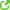 RepèresCompétences viséesDescription des compétencesRésultats attendusC 5Se repérer dans un nouvelenvironnementÊtre capable de :- situer spatialement la structure d'accueil par rapport à des repères ;- caractériser l'espace dans lequel s'inscrit la structure d'accueil : territoire urbain, péri-urbain, rural, degré d'accessibilité, modalités de transports, etc.Situer le lieu d'apprentissage étranger par rapport à des lieux publicsDécrire l'espace dans lequel s'inscrit la structure d'accueilCiter quatre caractéristiques géographiques du pays d'accueil (population, climat, relief...)C 6Identifier des caractéristiques culturelles du contexte d'accueilÊtre capable de :- identifier, dans le contexte étranger (familial ou scolaire ou professionnel) des caractéristiques d'ordre culturel : habitudes alimentaires, mode de vie, rythmes, horaires, etc.- présenter un élément/fait d'ordre culturel observé : monument, fête, manifestation culturelle, etc.- présenter un élément/fait d'actualité, local ou national, survenu pendant le séjour.Décrire des éléments culturels caractéristiques du contexte étranger (familial ou scolaire ou professionnel)Présenter des éléments de ressemblance et de différence entre les 